S5 Figure. Amino acid sequence identity of CcAOXs and CsAOXs. The number in each box represents the percentage of identity between AOX proteins. (*) indicates the protein resulting from the alternative transcripts of the gene CsAOXa.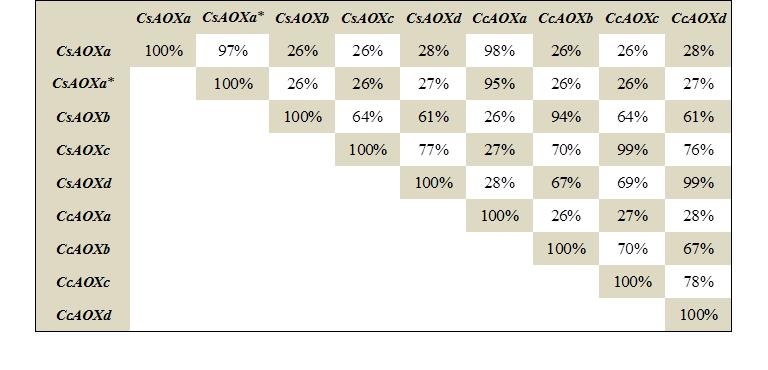 